CERTIFICATE OF ANALYSISSECTION 1. PRODUCT AND COMPANY IDENTIFICATIONProduct name: Cosmetic Grade GlitterProduct code: FCH911	batch number:20200206-A03 Production date: Feb. 11, 2020 ~ Feb.18, 2020Expiry date: Feb. 18, 2023Supplier: Zhongshan Zhongtai Pigment Co., Ltd.SECTION 2. INFORMATION ON SPECIFICATIONSECTION 3. INFORMATION ON INGREDIENTSSECTION 4. TEST REPORT ON HEAVY METALS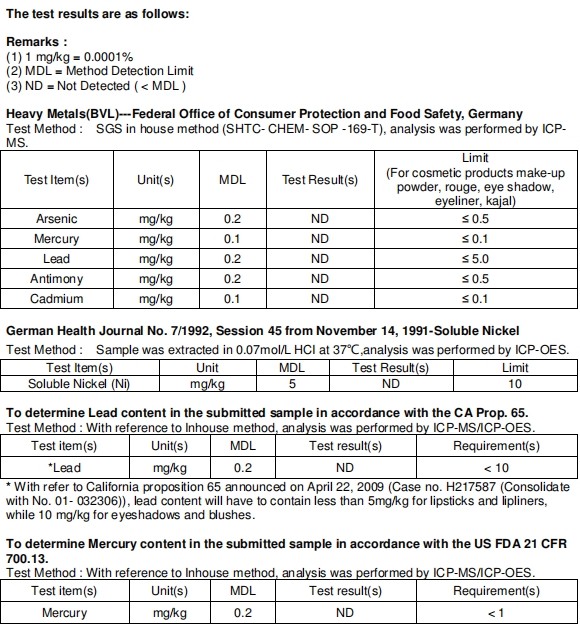 ProductCodeColorThicknessSolvent-resistanceHeat ResistanceLight/UV ResistanceShapesizeFD&CColorantD&C ColorantPigmentPH ValueSurface DegradabilityFCH911Coral Red25/50μm✔170~190℃5Hexagon/Special Shapes0.08~3mm--✔7.5~8✘Key IngredientCAS NO.EC NO.Target%Polyethylene terephthalate25038-59-9607-507-197.46Acrylates copolymer25133-97-5607-559-51.9Aluminum7429-90-5231-072-30.01FD&C Red 40（CI.16035）25956-17-6247-368-00.41FD&C Yellow 5 (CI.19140)1934-21-0217-699-50.22